БЕГУНИЦКИЙВЕСТНИК№ 147от 18.01.2021 г.Официальное издание Совета депутатови администрации муниципальногообразованияБегуницкое сельское поселениед. Бегуницы		2020 г.Учредитель – администрация МО Бегуницкое сельское поселениеБюллетень выходит ежеквартальноПо заказу администрации МО Бегуницкое сельское поселение Волосовского муниципального района Ленинградской области.        Тираж 50 экз.                                                 СОДЕРЖАНИЕСоглашение в части содержания автомобильных дорог в летний период 2021 года № 37 от 11 января 2021 года.Соглашение в части содержания автомобильных дорог в зимний период 2021 года № 31 от 11 января 2021 года.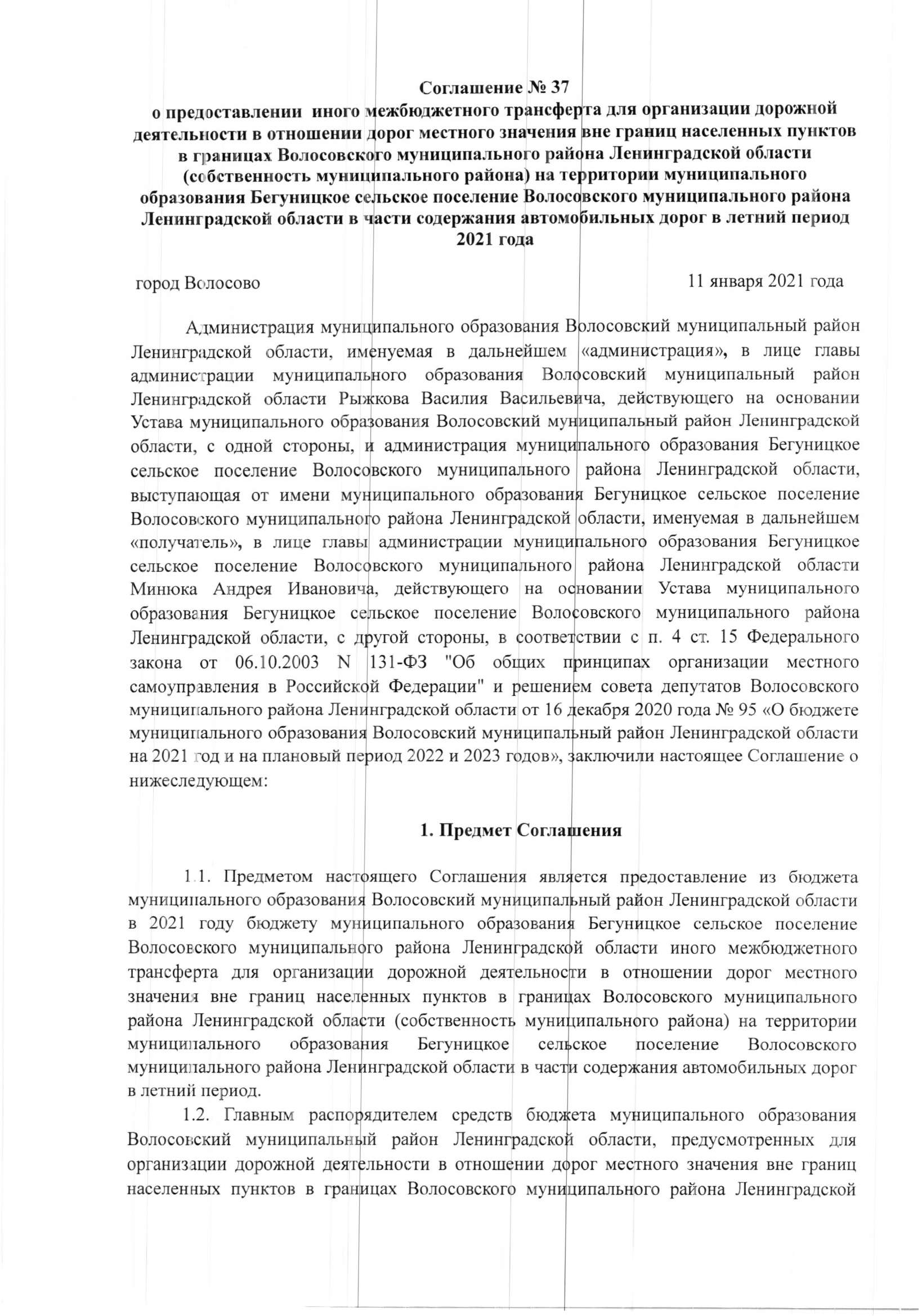 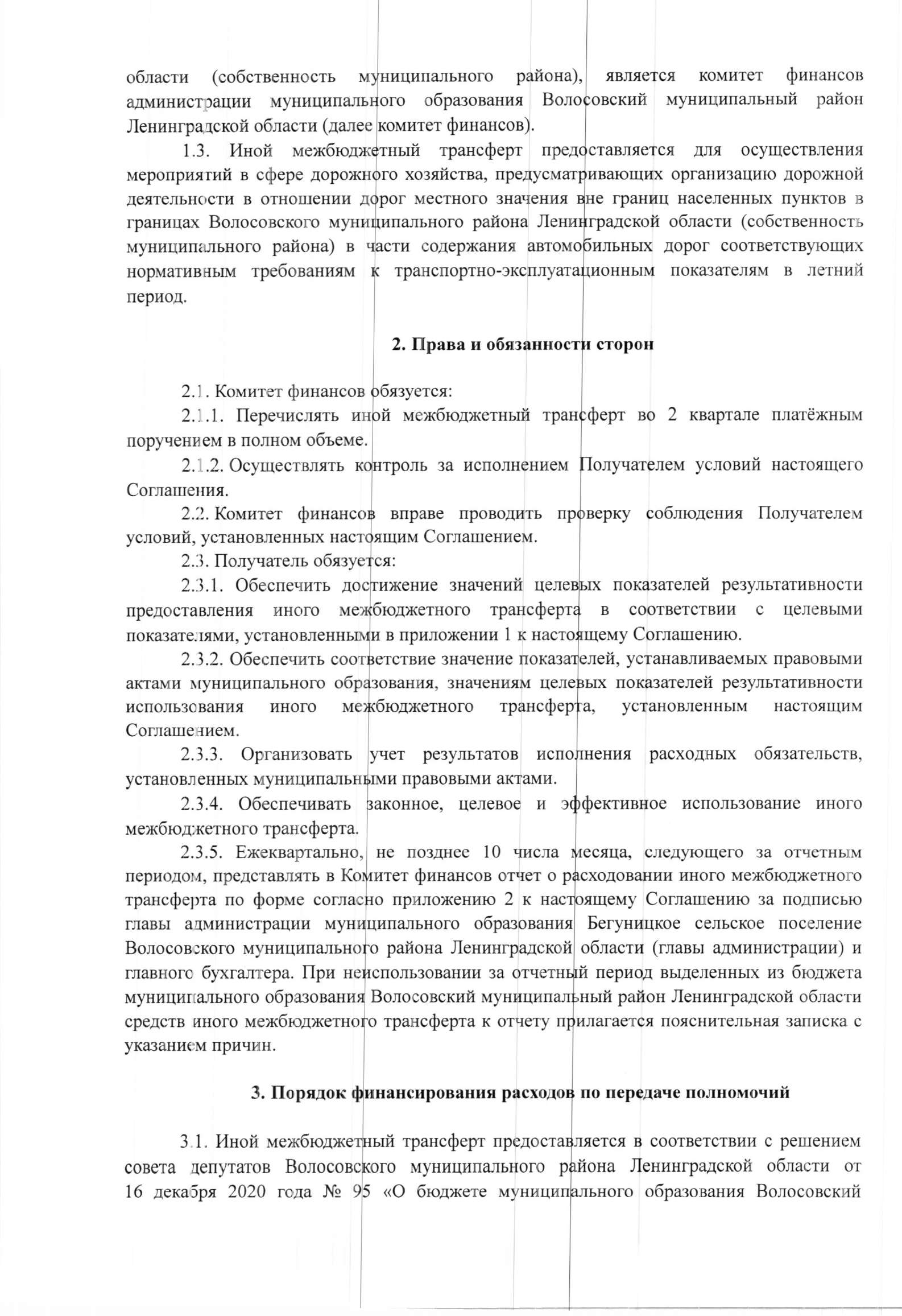 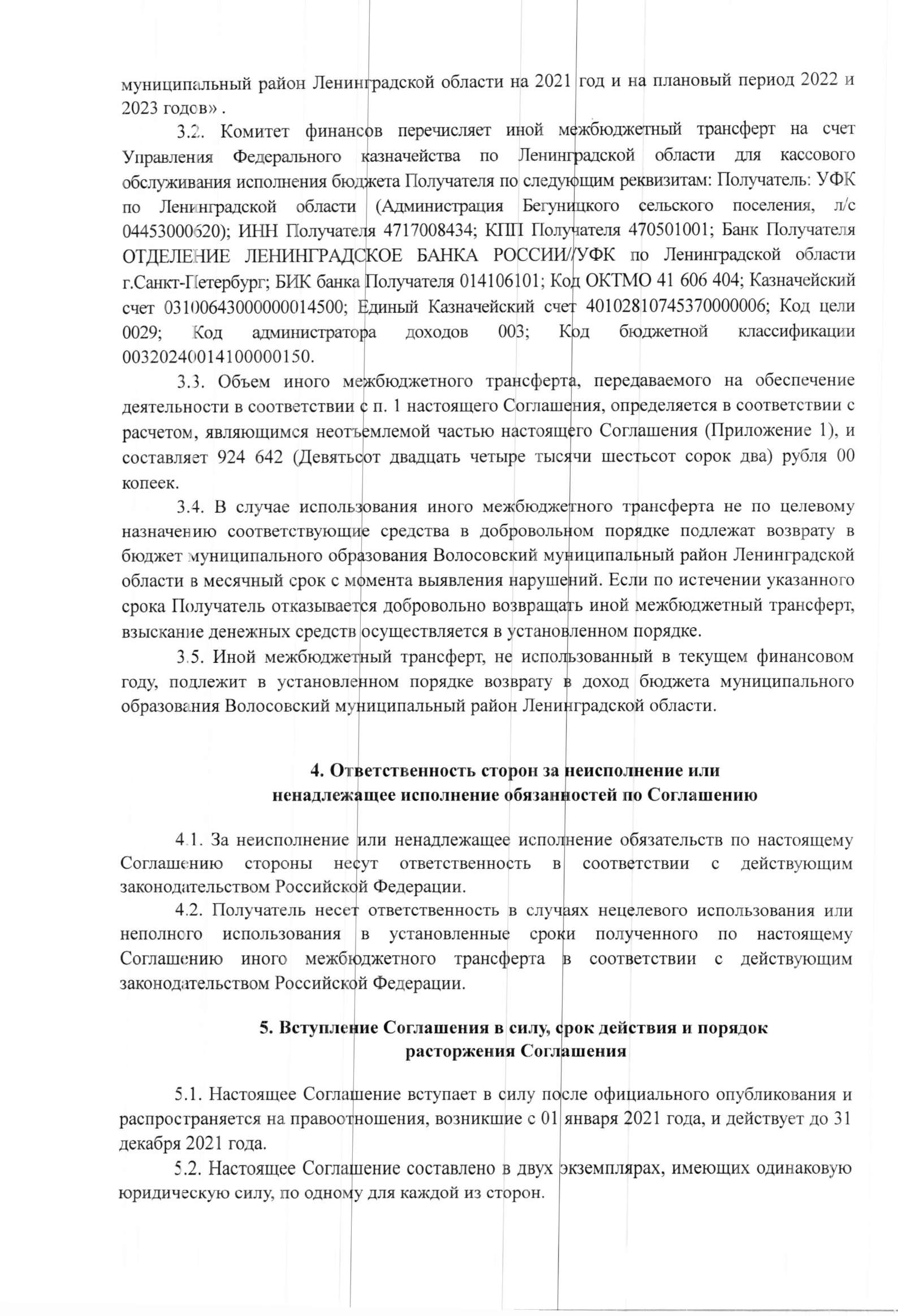 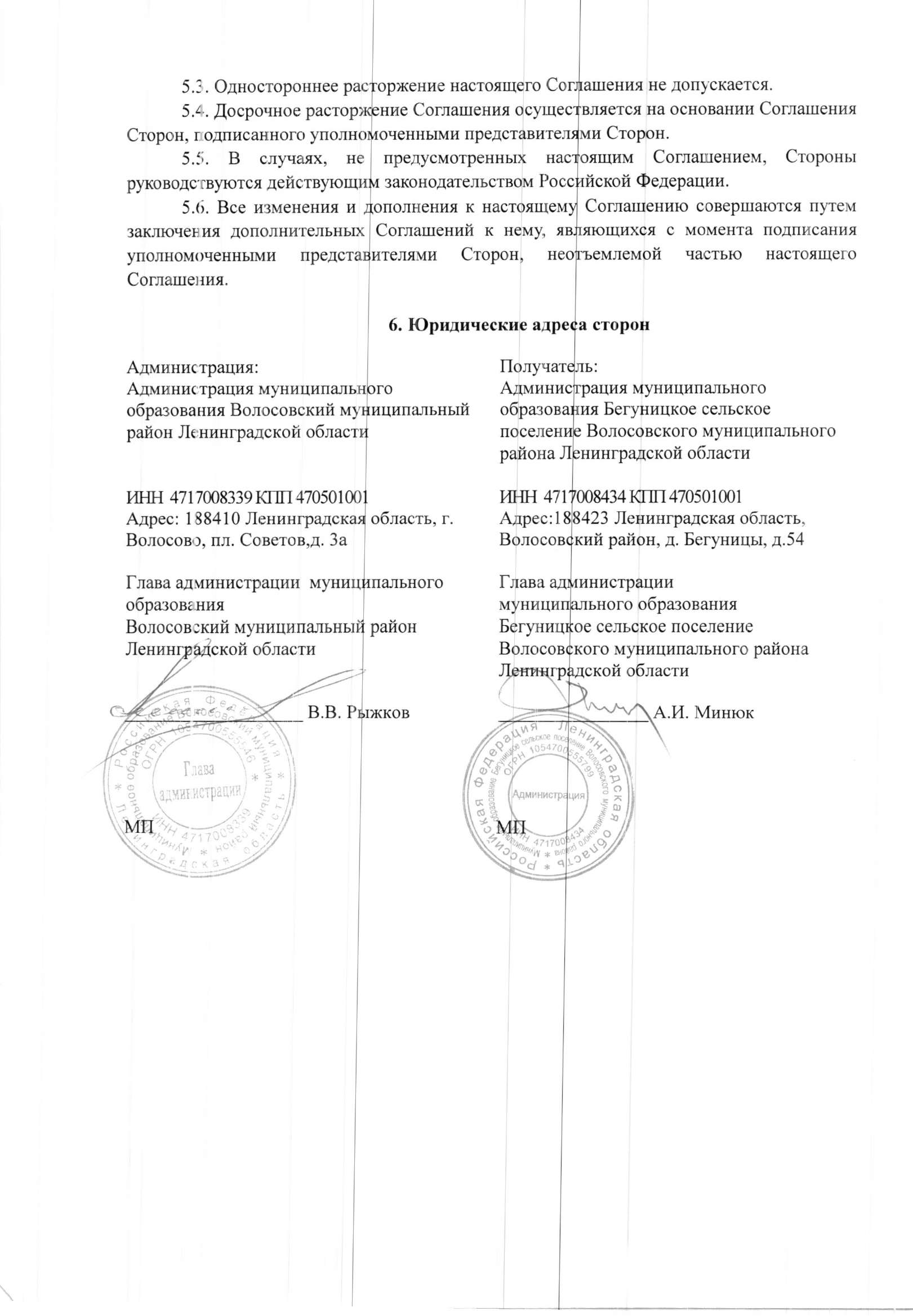 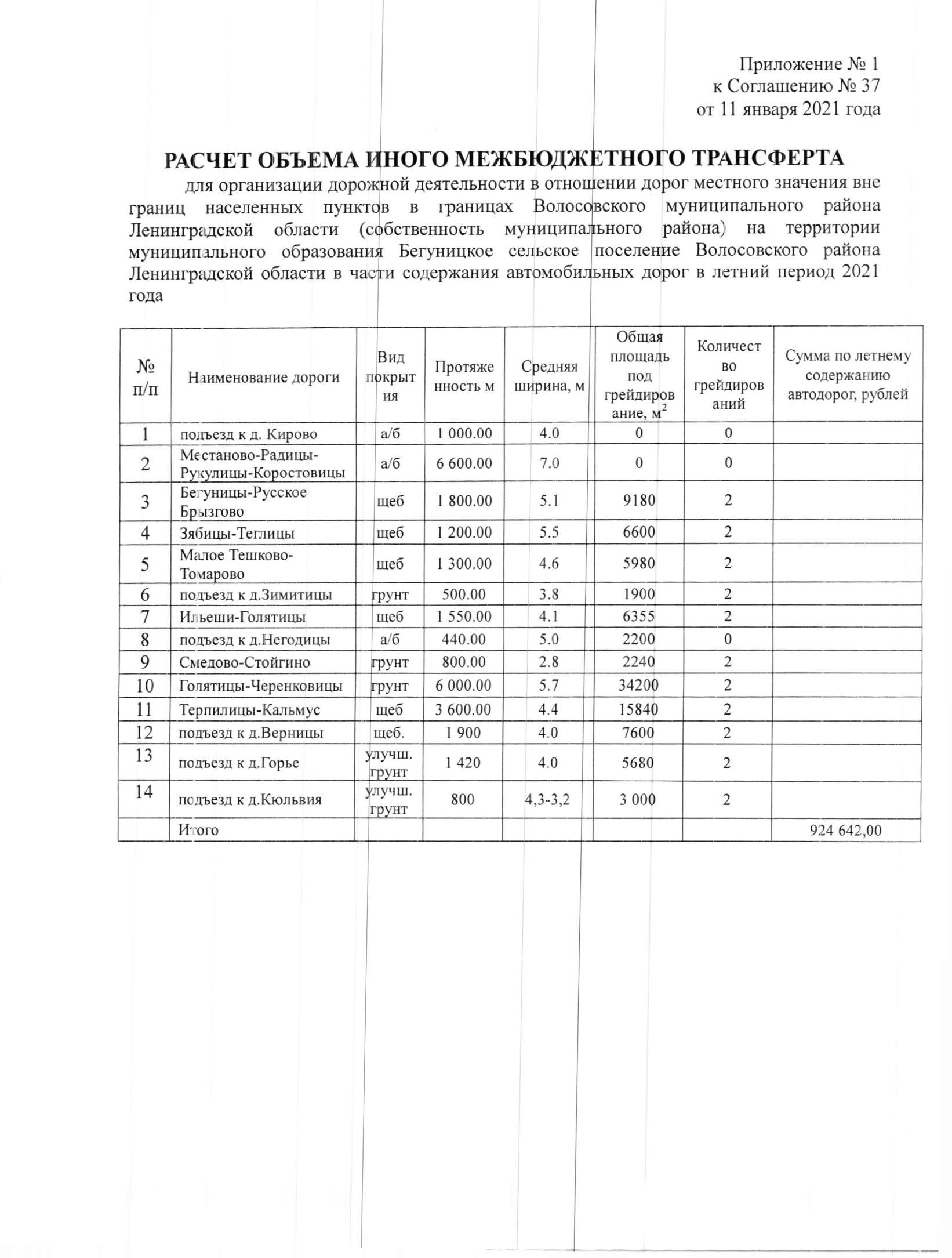 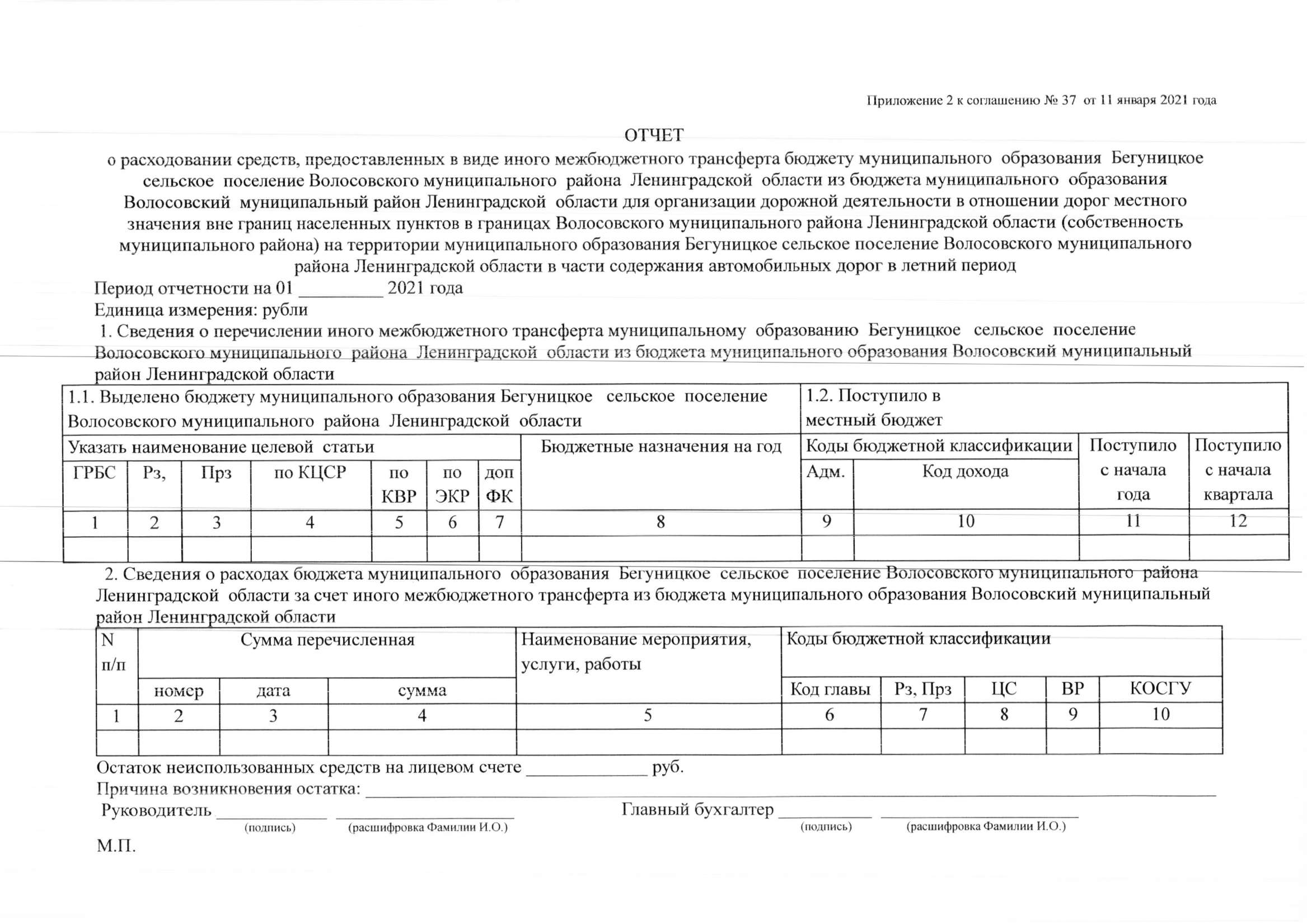 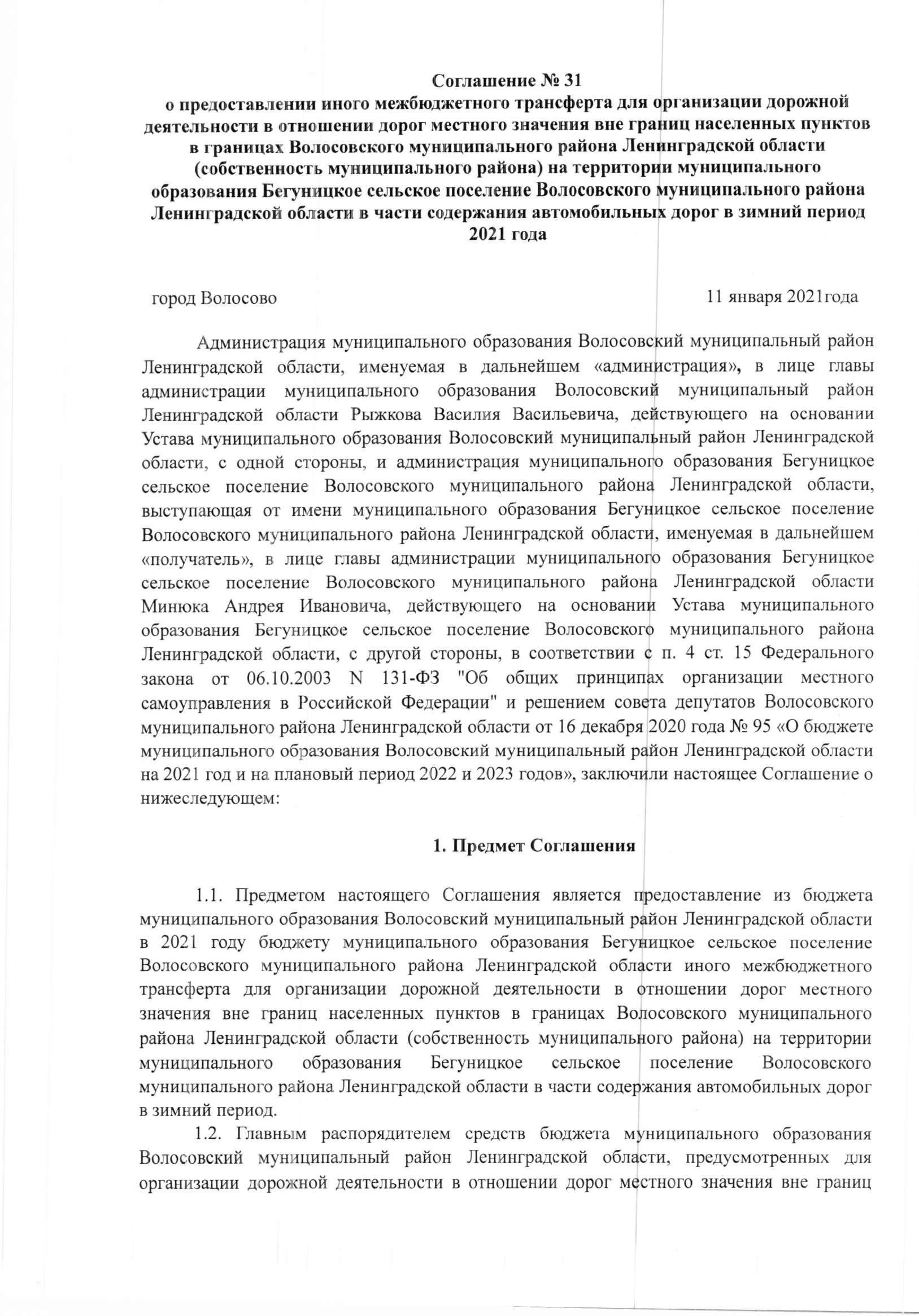 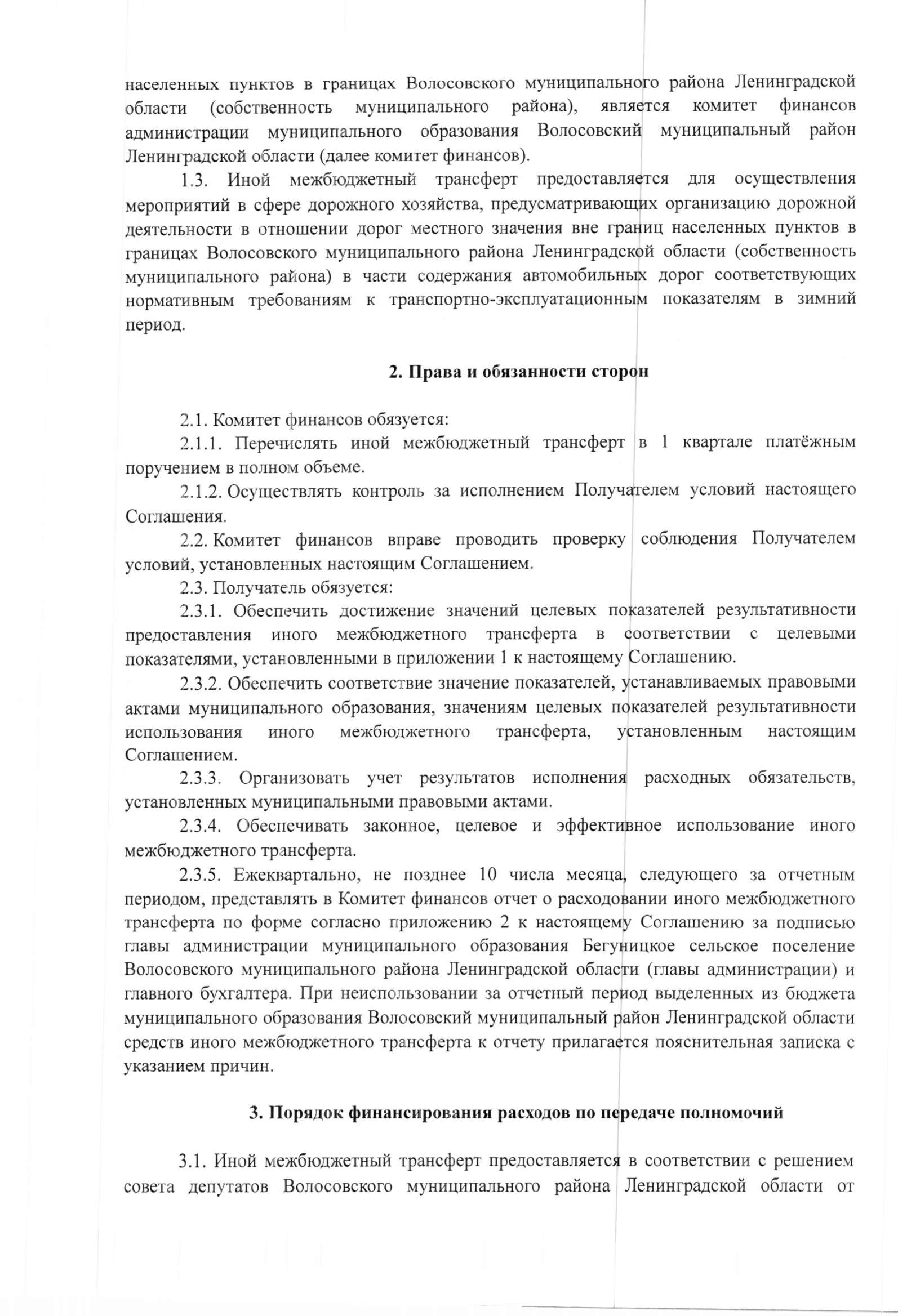 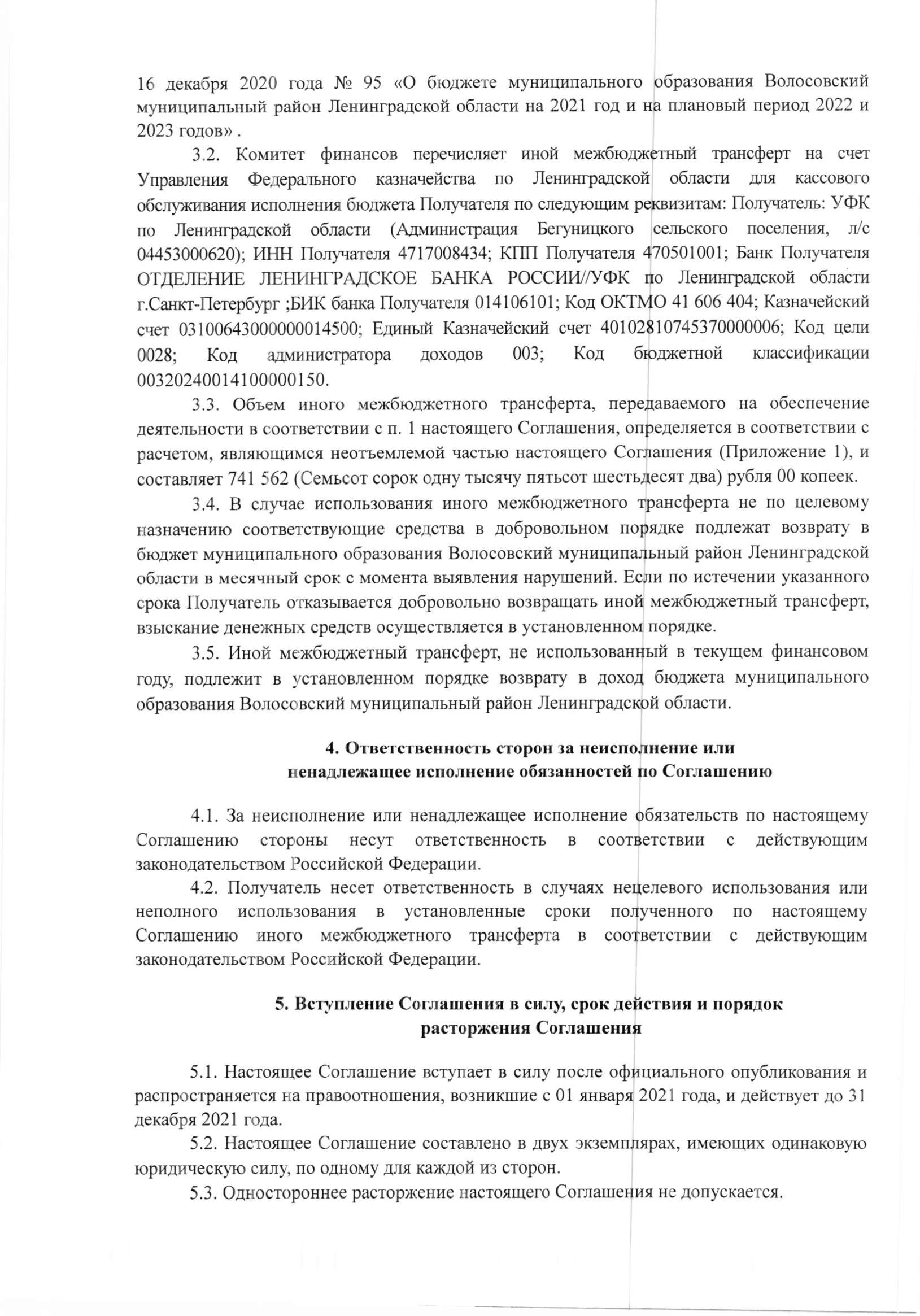 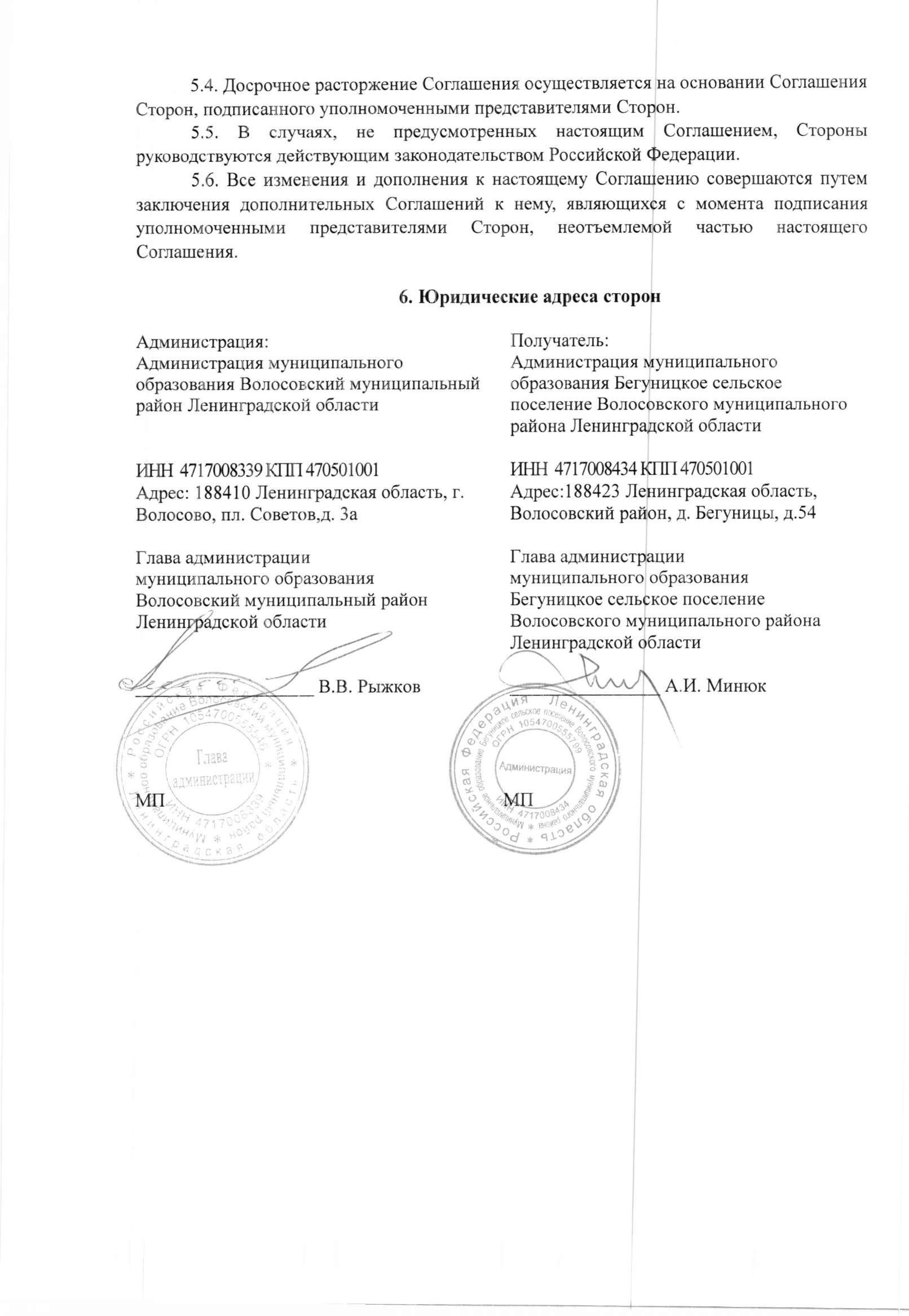 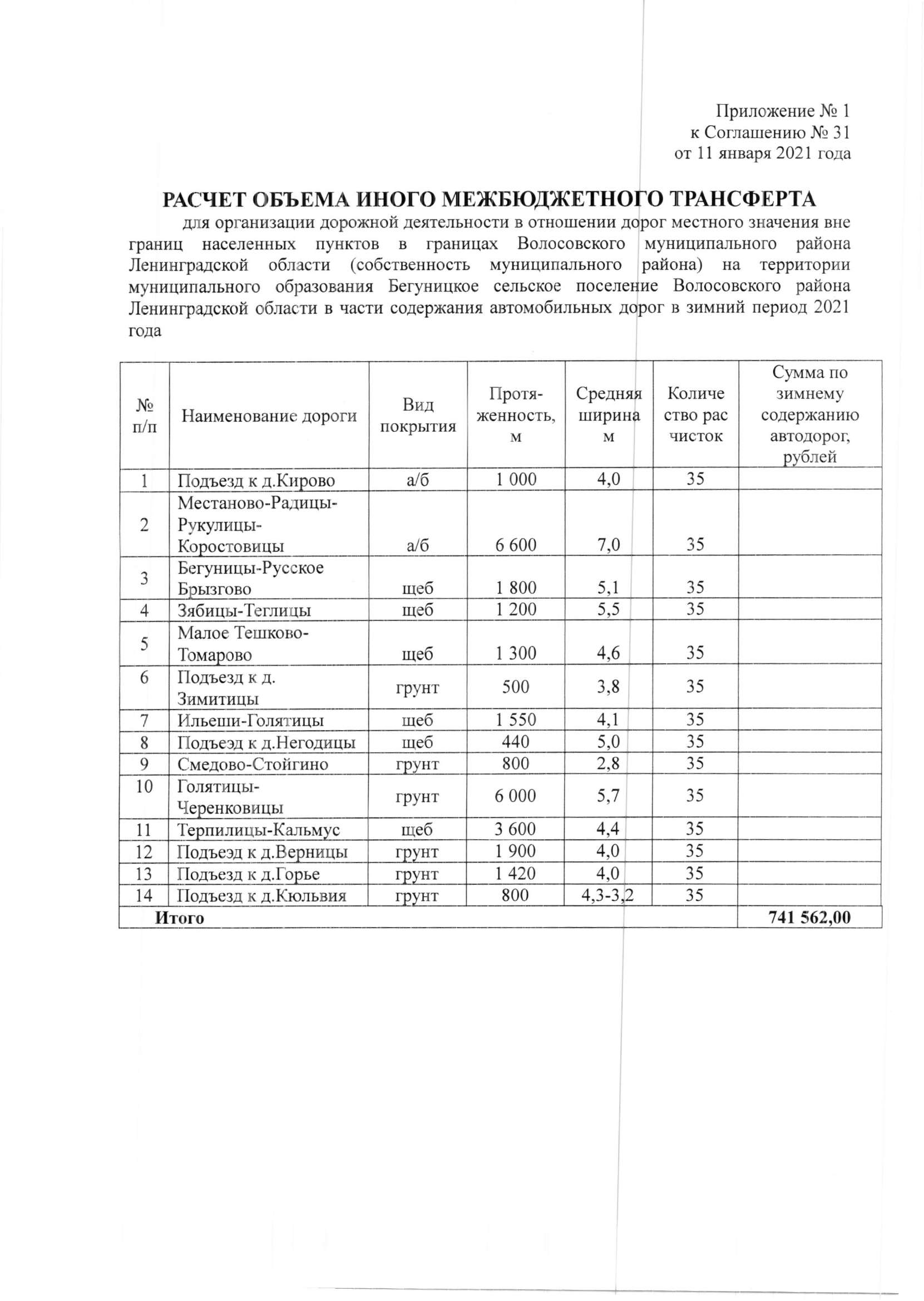 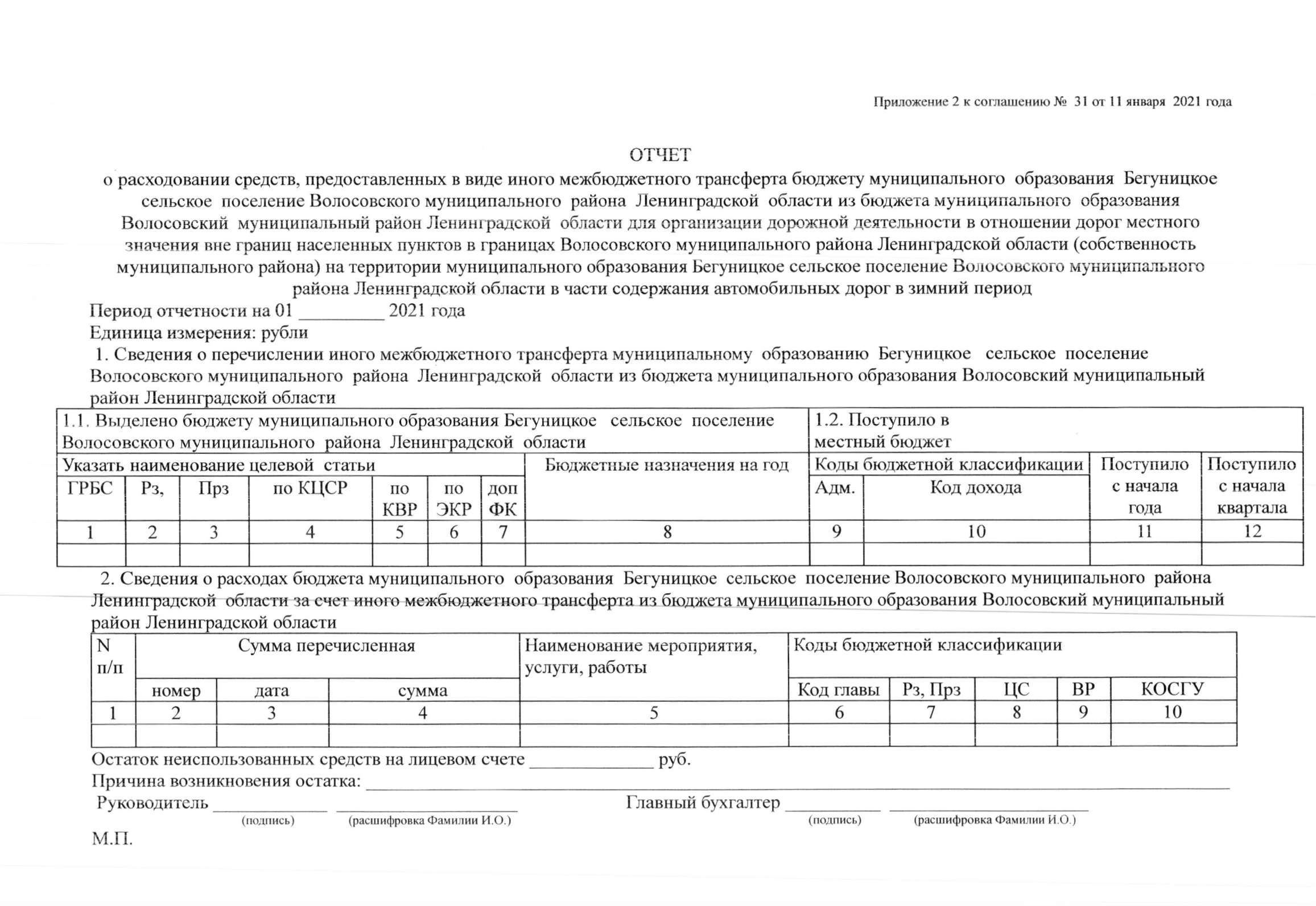 